План работы на май 2021 года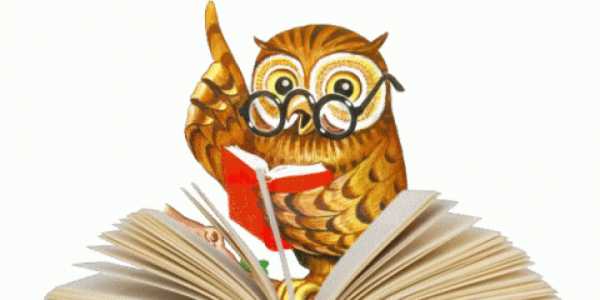 Содержание работыСрокиОтветственныеУчастие в патриотической акции «Окна Победы»01.05-09.05Зам.зав.по ВОРВоспитателиРайонная акция по безопасности дорожного движения «Месячник безопасности» (профилактические беседы, пятиминутки безопасности по ПДД) 03.05-31.05Зам.зав.по ВОРВоспитателиУтренники, посвященные Дню Победы (старший возраст)11.05-14.05Зам.зав по ВОРВоспитатели Анкетирование педагогов11.05Зам.зав по ВОРВоспитателиСеминар для команд ДОУ по проектированию рабочей программы по воспитанию, в 13.0012.05ЗаведующаяЗам.зав по ВОРСт.воспитательАналитические справки педагогов17.05Зам.зав по ВОРВоспитателиУз. специалистыПрофсоюзное собрание. Отчетное.18.05Инструктор по физ. КультуреАттестация на соответствие (Кириленко Н.Н., Мясоедова Л.А.)19.05Зам.зав.по ВОРОтчет «Информирование население (персонала) по вопросам здорового питания с использованием обучающих (просветительских) программдо 19.05Зам.зав.по ВОРВоспитателиРМО д/с № 7 «Рябинка». Тема «Реализация системы эффективных оздоровительных технологий в ДОУ» в 13.0021.05Зам.зав.по ВОРВоспитателиПедсовет «Итоги работы ДОУ за год»25.05Зам.зав.по ВОРВоспитателиВыпускной бал Подготовительная группа «А» Подготовительная группа «Б»28.0527.05Муз.рук-лиВоспитателиППК. Итоги работы за год. Определение уровня готовности детей подготовительных групп к школьному обучению. майСт.воспитательУз. специалистыВоспитателиКонтроль оперативный:Санитарное состояние группыДвигательная активность в течении дня11.05-31.05Зам. зав. по  ВОР